Mangul SergiyExperience:Position applied for: 4th EngineerDate of birth: 02.05.1977 (age: 40)Citizenship: UkraineResidence permit in Ukraine: YesCountry of residence: UkraineCity of residence: IzmailPermanent address: Ukraine, Odessa region, Izmail, Str. Dimitrova 55/2Contact Tel. No: +38 (097) 270-98-80E-Mail: sergiymangul@mail.ruSkype: segiy2695U.S. visa: Yes. Expiration date 06.08.2018E.U. visa: NoUkrainian biometric international passport: Not specifiedDate available from: 01.04.2017English knowledge: ModerateMinimum salary: 2000 $ per monthPositionFrom / ToVessel nameVessel typeDWTMEBHPFlagShipownerCrewingFitter04.04.2016-08.12.2016MSC FLORIANAContainer Ship32000SULZER9500PANAMAMSCMSCFitter29.03.2015-18.10.2015MSC AUGUSTAContainer Ship32000SULZER9250PANAMAMSCMSCFitter24.01.2014-08.08.2014MSC AUGUSTAContainer Ship32000SULZER9250PANAMAMSCMSCFitter19.08.2013-25.11.2013MSC KRITIKAContainer Ship40500MAN B&W20569PANAMAMSCMSCFitter08.01.2013-31.05.2013V KERKISBulk Carrier208952MITSUBISHI18900BAHAMATech ProjectEVROBULKFitter12.07.2012-25.10.2012Bulk Carrier150000B&W10370DominicaTech ProjectEVROBULKFitter28.10.2011-11.06.2012DON STARDry Cargo9000Wartsila6300S.K.NEVISTech ProjectEVROBULK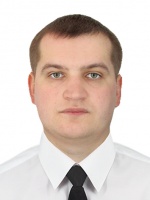 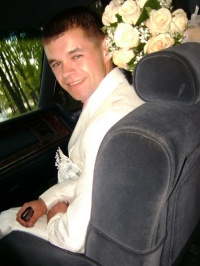 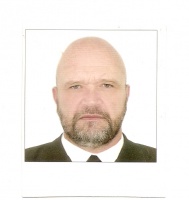 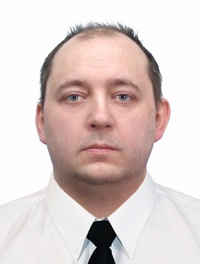 